MHO One Pack for One ChildProject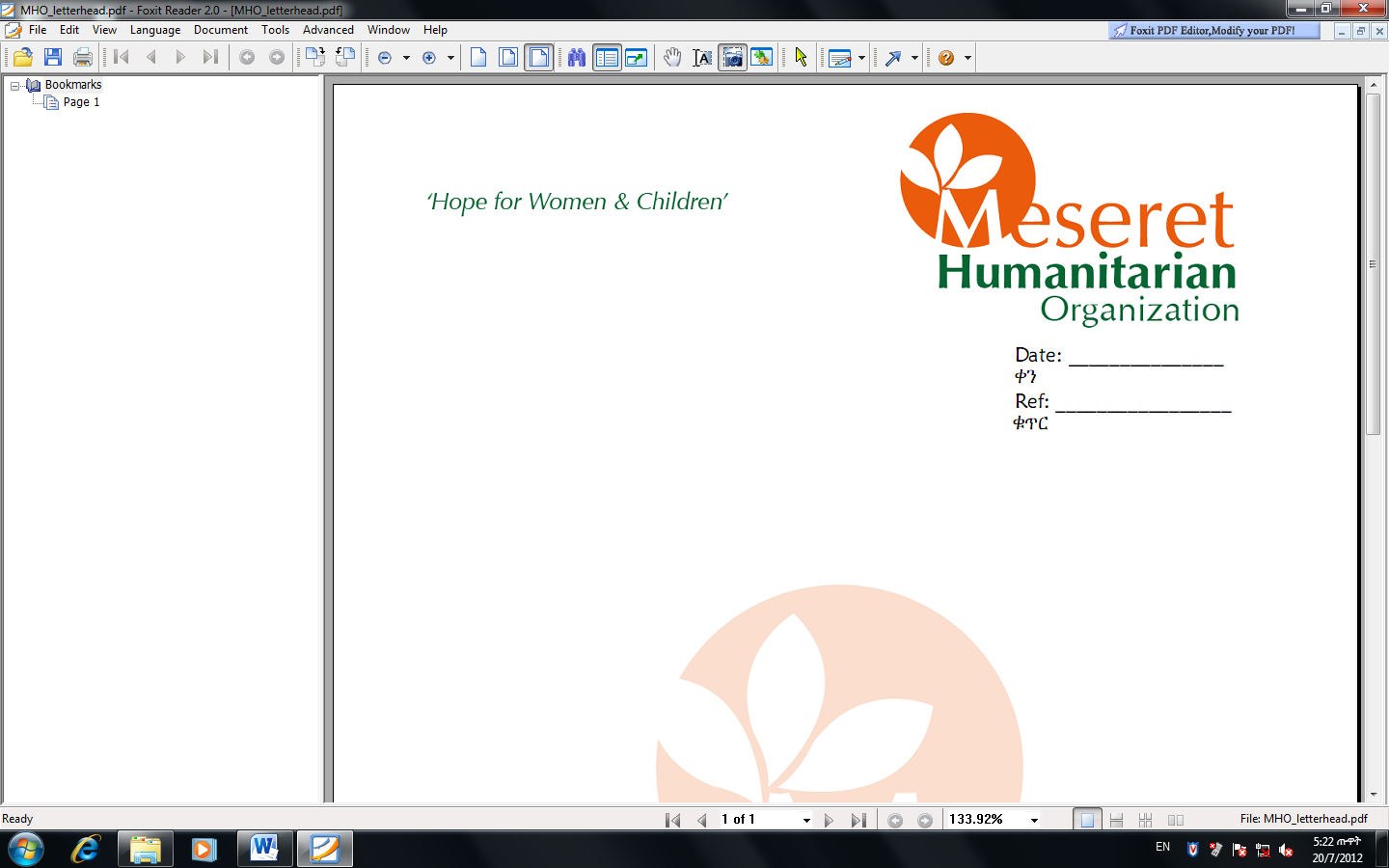 March/2021SummaryGeneral Objective: The program has the overall goal of contributing towards the country’s development and poverty reduction efforts through educational support for highly vulnerable children.  Beneficiaries: Direct: 9,000 needy children in rural areas of the country.                        In direct: 45,000 family members and communityArea of operation:  Addis Ababa: Kirkos and Gulele Sub cities  ,  Oromia and SNNPR  Regions of the country .Implementation agency: Meseret Humanitarian Organization (MHO).Contact person: Name: W/O Meseret Azage/ Executive Directress/Office address .: Olompia, the road to Meskel Flower.Mobile phone No. 9030-034036Region: Addis Ababa city administration.Kirkos  Sub City , Woreda  9     House No. 286P.O.Box 100479e-mail: meseretazagemho@gmail.come-mail info@meserethumaniterian.orgweb site: www.meserethumaniterian.orgGrand Total Budget Birr: 1,710,000  /100 %/Direct program Budget BIrr : 1,530,000 /  89.47  %/Administration Budget Birr:  180,000 /  10.53 %/Funding Agency: individuals, community members and  Donor organizationsIntroductionMeseret Humanitarian Organization (MHO) is an initiative to reduce vulnerability among children and women in Ethiopia founded by concerned, interested and responsible individuals.  MHO is established as a humanitarian organization in July 2011 and registered in October 2011 with re-registration certificate number 2455. MHO envisions seeing all Ethiopian women & children inspire to prosperity. To realize its vision it has a mission statement which is empowering and changing the personal, social and economic status of all women and children of Ethiopia who lives in under poverty by giving the opportunities and supports which lead to development. MHO has a mission of empowering and changing the personal, social and economic status of women and children’s of Ethiopia who live in under poverty by giving the opportunities and supports which leads to development. MHO ‘s areas of Intervention are: Care and Support for orphan and vulnerable children /OVCs/, Women Empowerment  , Re-habilitation, re-unification and re-integration of homeless mothers with children/rehabilitation shelter, Youth and  Community Capacity enhancement, Water Sanitation  & Hygiene  (WaSH)  , Integrated women economic empowerment and Environmental protection , Social Accountability, Reproductive Health and Peace and Security                                                                                                                                  MHO is a member of different development organizations which includes among others:Member of Union of Ethiopian Women Charitable Associations/UEWCA/, Consortium of Christian Relief and Development Associations /CCRDA/ , Extractive Industries Transparency Initiative EITI/,International Women Peace Group/IWPG/, Scale Up Nutrition /ECSC-SUN/, PELUM-Ethiopia and Consortium of Climate Change –Ethiopia /CCC-E/II. BACKGROUNDIn previous project implementation period, MHO has scored results in terms of improving the lives of destitute women and children through a project entitled women economic empowerment and educational support for highly vulnerable children which was funded by Union of Ethiopian Women Charitable Associations (UEWCA).. Besides, MHO has accomplished the implementation of a project entitled dry waste management and water, sanitation and hygiene project in Gulele sub city funded by Mother and Children Multi-Sectoral Development Organization (MCMDO) to address the high demand for access to clean water and also reduce the workload and vulnerability of women to rape and other forms of violence and also save time spent to fetch water from mount “Entoto” forest area which is far away from their residence. Currently , MHO has ongoing projects at Konso zone , SNNPR a project entitled” “Build Climate Change Resilient Economic capacity and Environmental protection role of Ethiopian women through integrated approaches”  and Ethiopian Social Accountability project/ ESAP3/ project in Arada and Bole Sub cities in Addis Ababa. Another project entitled Enhancing Youth Empowerment via Digital Technology Based Accountability System/EYE/ has been on progress with financial and technical support from CSSP2. Besides, Kenya based donor called MPIDO funded project entitled “Capacity Building and Awareness Raising to Forest-Dependent Indigenous Peoples (IP) has been implemented in Oromia Region, West Shoa Zone, Chelya woreda . Recently, MHO and ministry of labour and social affairs/MoLSA/ have signed a project agreement to implement a project entitled urban destitute Support/UDS/ project to implement a project to rehabilitate and integrate 172 homeless mothers with children in Akaki-kality sub city, woreda 7.General objective    The program has the overall goal of contributing towards the country’s development and poverty reduction efforts through comprehensive support for highly vulnerable children.  Specific Objectives   To Improve educational performance and psycho social status of 9,000 highly vulnerable children through provision of educational materials and  integrated psycho- social support.  Major ActivitiesOne pack for one child componentPreparatory activitiesSecure legal permission from government concerned authoritiesDevelop an action plan.Assign staff who coordinate the overall activities and also  provide technical assistance for volunteersAssign coordinators from volunteers who lead and coordinate other volunteers in different sub groups. Promotional activitiesPost and transmit short messages on face book, web site , FM radio and TV stations , magazine and news paper, brouchers , steakers and leaf lets.Mobilization of educational and financial resourcesCollect educational materials  by volunteers from students who take their  final national examination in different schools Organize coffee ceremony at MHO office and collect educational materials and financial support from participants of the event.Mobilize resources through ticket, T-shirt and shoe polishing and sporting activities.Create awareness on peace and secession of war for target women, children and MHO volunteers.Mobilize financial and material resources from private business organizations through volunteersPack of educational material distributionPrepare pack distribution action planSecure supporting letter from ministry of education and ministry of women and children affairs.Secure list of names and grade levels of needy children from each local  and  school administration  in the respective Woredas.Seek and secure logistic support from private business organizationsDistribute packs of educational materials for needy children in the respective regionsPrepare and  submit report for concerned government organizations  and  donorsStrategiesAwareness creationThis strategy will serve to bring about attitudinal change among  community members all stakeholders through delivering adequate information on the objective of the summer camp program.This  will  help to mobilize resources and increase the participation of the local community in the effort to address  the challenges faced by needy children  sustainably.Partnership / NetworkingBuilding partnership with relevant stakeholders will be taken as core project strategies to bring a collaborative effort to the project.  Hence, partnership will be established with community based organization, government line office, project signatories, private companies, individuals and supporters.   MHO will also ensure the high participation of the relevant stakeholders in different level of project management.   Partners will participate in project design and appraisal, beneficiary selection, monitoring and evaluation, review meeting, organize joint event, establishment of networks and linkages for further support and collaboration management. Expected Results9,000 needy children continued their education as equal as their peers.Targeted children improved their academic performance.Community awareness and attitude to be responsive for its own problems enhanced.Volunteers’ capacity to contribute for their community improved. Monitoring & EvaluationMHO will conduct quarterly field level monitoring visits to project sites by a monitoring team composed from program and finance sections. The work plan will serve as a basis for monitoring project implementation. Data collection tools including, interview checklist,   questionnaires and focus group discussions /FGDs/ will be employed to collect relevant data that will be utilized for analysis. Progresses will be measured against the activities outlined and time frame set in the work plan of the project.This involves continuous follow-up and monitoring of activities against originally set plans and targets.  Planned targets are compared with actual achievements in terms of quantitative performance, time schedule and cost.  Accordingly, deviations will be identified and corrective action will be taken in time.  The progress will be regularly reviewed and updates will be made to the plan accordingly.  Terminal project evaluation will be conducted at the end of the project. The evaluation will put special focus on impact, effectiveness and   relevance of the project.  The evaluation will be conducted by signatory government body and line sector offices. The findings of the evaluation will be well documented; best practices will also be documented and shared which will serve as an input for drawing lesson for implementation of similar interventions.Phase out and   Sustainability StrategySustainability of a project could be achieved through participation of all concerned stakeholders at different stages of the project i.e, problem identification, planning, implementation, monitoring and evaluation processes. In this regard, MHO will closely work and collaborate with all concerned governmental and nongovernmental stakeholders/ partners at all levels.In addition to this, the project has designed mechanisms of building up the capacity of targeted beneficiaries, community representatives and concerned local government sector offices representatives through different capacity building trainings. Furthermore, quarterly, bi –annual and annual review meetings that will be organized to assess the progress of the project will serve as platforms to share experiences and gain awareness about the objectives and activities of the project.  In doing so, a sense of ownership will be created in the minds of the community and all pertinent stakeholders/partners.  With regards to the sustainability of the project,   resource mobilization and partnership/networking efforts  will be  aggressively executed  as well as continuous awareness  raising sessions will be organized to increase the attitude of the community and  all stakeholders  to be responsive and  address the priority needs of needy children  with in their communities .Organization and ManagementMeseret Humanitarian Organization (MHO) has an organizational structure based on the FDRE’s charities and societies agency law through which the association carries out its different activities. The General Assembly is the supreme body which has the power to decide on overall organizational matters. The Board has the authority to oversee the overall policy issues of the organization and gives direction. The executive directress has the duty to facilitate the day to day activities of the organization and accountable for the board. The finance and administration department is accountable for the executive directress that includes accountant, casher, guard and janitor. The program department is also accountable and reports to the executive director.  The project will be coordinated by the program coordinator who gives direction and technical support in consultation with the executive Directress. The project officer, administration and finance  staff as well as MHO volunteers also actively participate in the planning, implementation and M&E processes of the project.. Assumptions and RisksAssumptions2020 organizational performance.The growing implementation capacity of MHO. 3 years project agreement with Bureau of Finance and Economy Development.CSA 80/20/ program and administration cost proportion/  guideline and directives.The potential to create partnership /Networking among different stakeholders. Risks Inflation of price of goods and servicesDelay in the signing of project agreement and fund release. BudgetS/NItems UnitQuantityTotal costRemark1Promotion and communication Lumpsum-85,000Cost associated to press conference, production of and printing of communication materials / broacher, leaflet, poster,  audio and video documentation , etc…/2Transportation , fuel, Perdiem and accommodation Lumpsum-50,000For staff and volunteers  who travel to different regions for educational materials distribution3Purchase of Pack of educational materials Packs9,000 1,530,000To purchase additional educational materials  through the support obtained in terms of financial support4Utilities, fuel and maintenance/Lumpsum-45,000Grand Total1,710,000